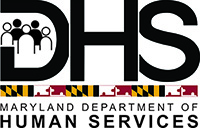 Maryland’s Human Services AgencyAmendment 1The Department of Human ServicesSolicitation Number:  OBF.CARM.22.001.S May 2, 2022  Dear Prospective Bidder: This amendment is being issued to amend certain information in the above-named IFB. All information contained herein is binding on all Bidders who respond to this IFB. Specific parts of the IFB have been amended. The changes are listed below. New language has been double underlined and marked in bold (i.e. word), and language that has been deleted has been marked with a strikethrough (i.e. word).The below reference statement as been removed from the solicitation which means there are Minimum Qualifications for this procurement. There are no Offeror Minimum Qualifications for this procurement.